Spellings 23.10These are all the spellings you have learnt this term. How many can you remember? Test yourself!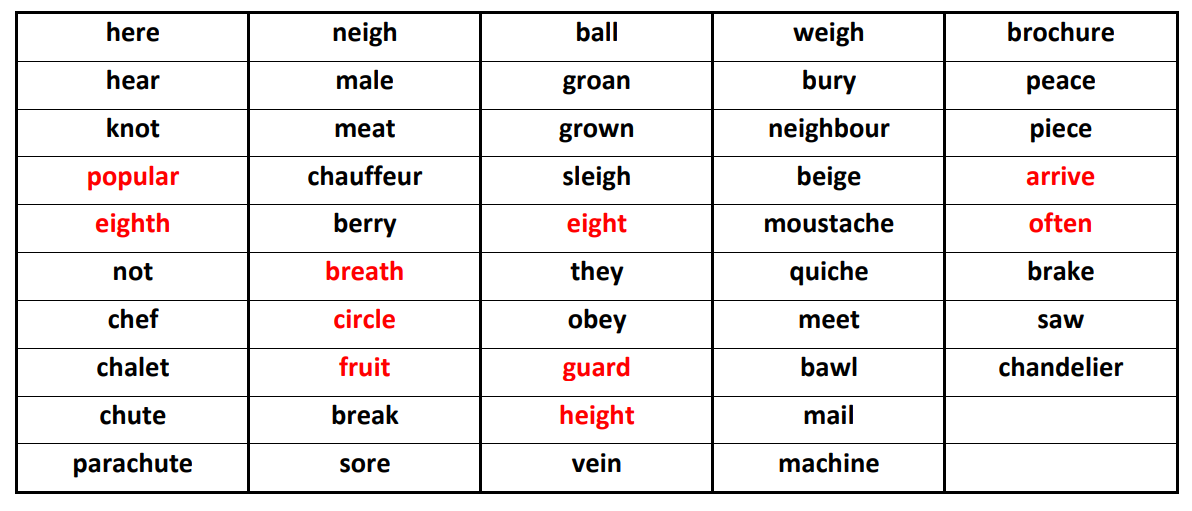 